Publicado en Barcelona el 10/05/2024 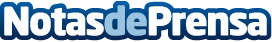 Schneider Electric colabora con la Fundación WageIndicator para promover salarios dignosSchneider Electric, líder en la transformación digital de la gestión de la energía y la automatización, avanza en su compromiso con el salario digno a través de una colaboración de tres años con la Fundación WageIndicatorDatos de contacto:Noelia IglesiasTeam Lewis93 522 86 00Nota de prensa publicada en: https://www.notasdeprensa.es/schneider-electric-colabora-con-la-fundacion Categorias: Nacional Solidaridad y cooperación Recursos humanos Sector Energético Actualidad Empresarial http://www.notasdeprensa.es